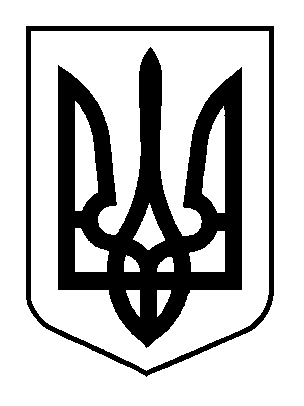 ВЕЛИКООЛЕКСАНДРІВСЬКА СЕЛИЩНА РАДАВЕЛИКООЛЕКСАНДРІВСЬКОГО РАЙОНУХЕРСОНСЬКОЇ ОБЛАСТІВОСЬМОГО СКЛИКАННЯП՚ята сесіяРІШЕННЯвід 25 лютого 2021 року         смт Велика Олександрівка                   № 289Про затвердження проекту землеустрою щодо відведення земельної ділянки в оренду гр. Шкарупеті М.М.            Розглянувши заяву гр. Шкарупети М.М. про надання в оренду земельної ділянки та проект землеустрою щодо відведення земельних ділянок в оренду громадянам: Шпонарському І.В., Шпонарському В.І., Шкарупеті М.М., Шкарупеті І.В., Тисяченко Н.М., Головньову В.А., Кравченко С.В.,                     Кравченко О.М. загальною площею 13,5000 га для городництва із земель сільськогосподарського призначення, в межах населеного пункту смт Біла Криниця Херсонської області, на підставі ст. ст. 12, 36, 93, 125, 126 Земельного кодексу України, Закону України «Про оренду землі», ст. 26 Закону України «Про місцеве самоврядування в Україні» селищна рада                                                      ВИРІШИЛА:            1. Затвердити проект землеустрою щодо відведення земельних ділянок в оренду громадянам: Шпонарському І.В., Шпонарському В.І., Шкарупеті М.М., Шкарупеті І.В., Тисяченко Н.М., Головньову В.А., Кравченко С.В.,                     Кравченко О.М. загальною площею 13,5000 га для городництва із земель сільськогосподарського призначення, в межах населеного пункту смт Біла Криниця Херсонської області, розроблений ФОП Ковальчук М.В.           2. Надати в оренду гр. Шкарупеті Миколі Михайловичу земельну ділянку (кадастровий номер 6520955400:02:001:0163) із земель сільськогосподарського призначення для городництва, площею 1,7500 га, розташовану на території Великоолександрівської селищної ради.                        3. Строк дії оренди встановити 7 (сім) років з моменту державної реєстрації договору оренди земельної ділянки.              4. Гр. Шкарупеті М.М. виготовити договір щодо передачі в оренду земельної ділянки та провести на його підставі державну реєстрацію права оренди відповідно до Закону України «Про державну реєстрацію речових прав на нерухоме майно та їх обтяжень».             5. Орендну плату встановити в розмірі 8,0 % (вісім відсотків) за рік від нормативної грошової оцінки земельної ділянки.            6. Земельну ділянку використовувати згідно вимог статті 96 Земельного кодексу України.	  7. Контроль за виконанням цього рішення покласти на постійну комісію з питань земельних відносин, екології, архітектури, планування території та благоустрою.Селищний голова                                                                          Н.В. Корнієнко